Principal Greetings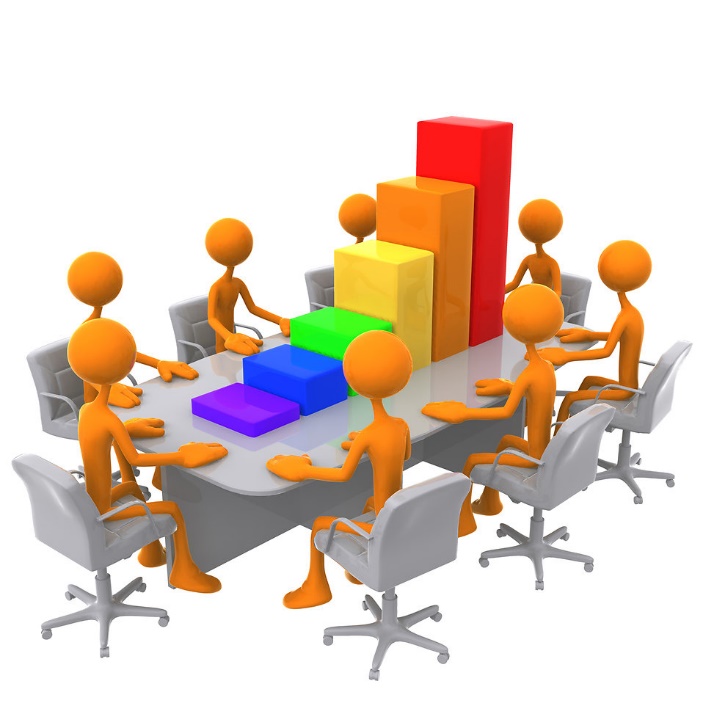 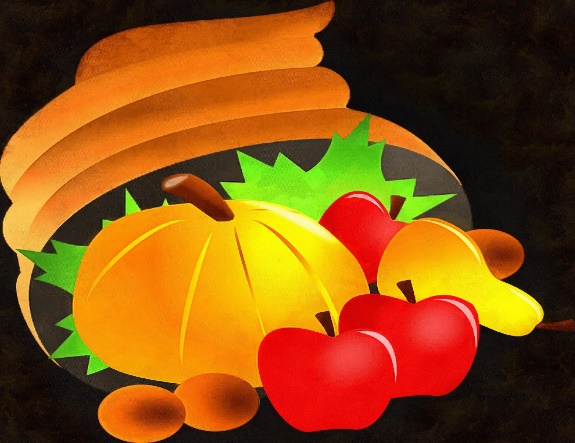 Greetings Parents, We are excited that our days include learning and celebrating! The combination makes school a great place to be and that’s our goal for our students!As always, we are so grateful for your involvement. With your help, everything will flow together. Special thanks to all who attended our online Receivership Meeting, Tuesday, October 11th .  We celebrated Hispanic Heritage month with chicken, rice and beans for the students... And of course you’re encouraged to support your parent leaders in your online  PTA, SLT, and Title 1 Meetings on October 19th. We began Dress Down Fridays this month, which the students love. Join us as we celebrate with a Homecoming Football Game, Saturday, October 15th at 11:00am. We have a college trip to Queensboroug College coming up on th 19th, perfect grade attendance awards the 21st and a trip to the Barclay Center for “I Will Graduate Day”! As always, I’m open to comments and suggestion, as FDA VI High School continues to soar to higher heights. We look forward to working with parents as partners where together at FDA we rise. …Mrs. Worley, Principal School Leadership Team Link, Wednesday, October 19, 2022 at 4pmMicrosoft Teams meetingJoin on your computer, mobile app or room deviceClick here to join the meetingMeeting ID: 265 094 993 017 
Passcode: GMs2GE Download Teams | Join on the webOr call in (audio only)+1 347-966-4114,,530161096#   United States, New York City Phone Conference ID: 530 161 096# Find a local number | Reset PINLearn More | Meeting optionsPTA  & Title 1 Meeting Ling, Wednesday, October 19, 2022 at 6pm – 8pmMicrosoft Teams meetingJoin on your computer, mobile app or room deviceClick here to join the meetingMeeting ID: 284 772 586 023 
Passcode: gw2JUG Download Teams | Join on the webOr call in (audio only)+1 347-966-4114,,350882119#   United States, New York City Phone Conference ID: 350 882 119# Find a local number | Reset PINLearn More | Meeting options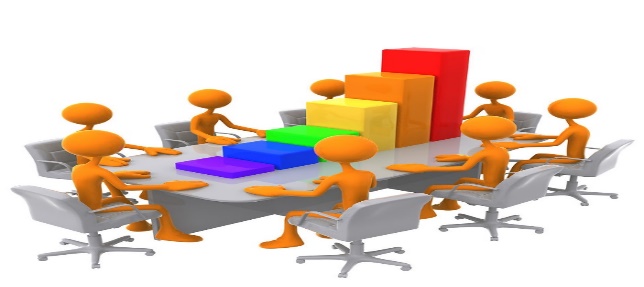 FREDERICK DOUGLASS ACADEMY VI PARENT NEWSLETTER, Oct-Nov 2022 2nd EDITION Hello FDA VI Family,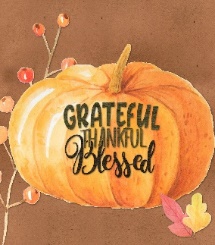 Happy Fall!                 Why wait for Thanksgiving to be grateful when we can live with an attitude of gratitude daily!  I’m reminding you of the benefits of signing up for your NYCSA Accounts as Pupil Path/Skedula is no longer in use. You want to know how your child is doing, if they are arriving at school on time and see their report cards right away. NYCSA is the way to do that. Get started using NYCSA by contacting me, Ms. Roberts, your Parent Coordinator at 718-332-9550 or 929-617-5182 or email me at troberts@schools.nyc.gov . For self-service Visit https://schoolsaccount.nyc and select the “Create Account” link found on the login page.I am happy to report that 41 students saw the dentist last week. Thanks for returning the consent forms. Did you check out our FDA VI website yet? You’ll find a calendar, staff email addresses and more. Give us your feedback. FDA VI is not just about students, it’s about the entire family. We want to hear from you.   You are also invited to join Parent University. This website provides free courses    designed to empower you with workshops that are available at your convenience log  on at parentu.schools.nyc  